Klasa 4a plakaty DBI 2020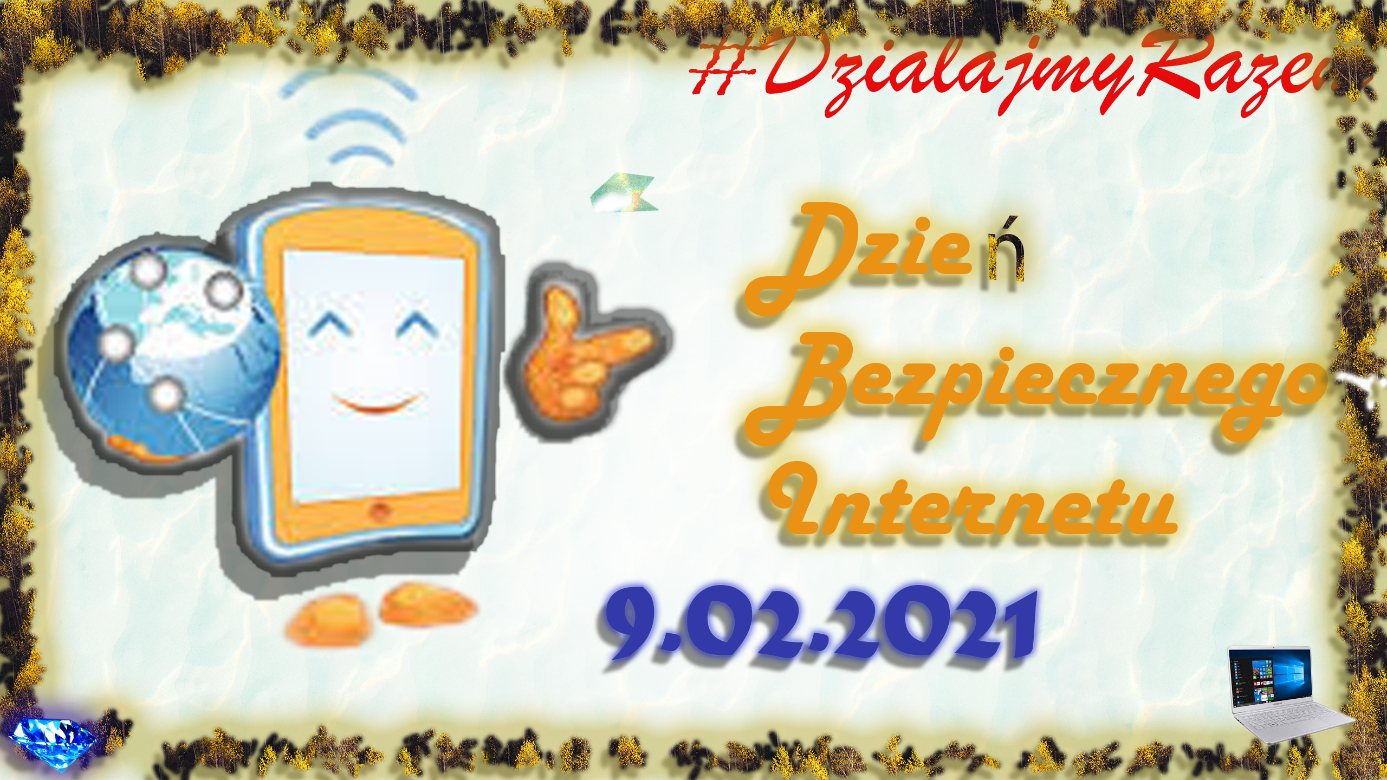 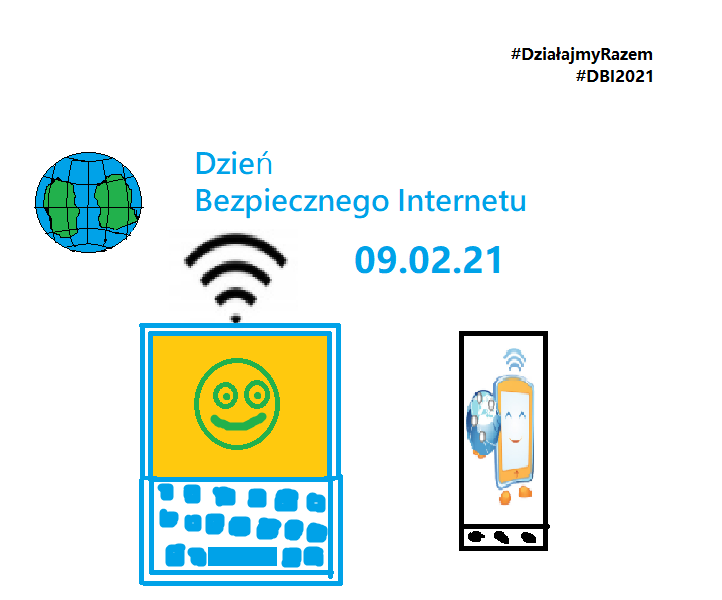 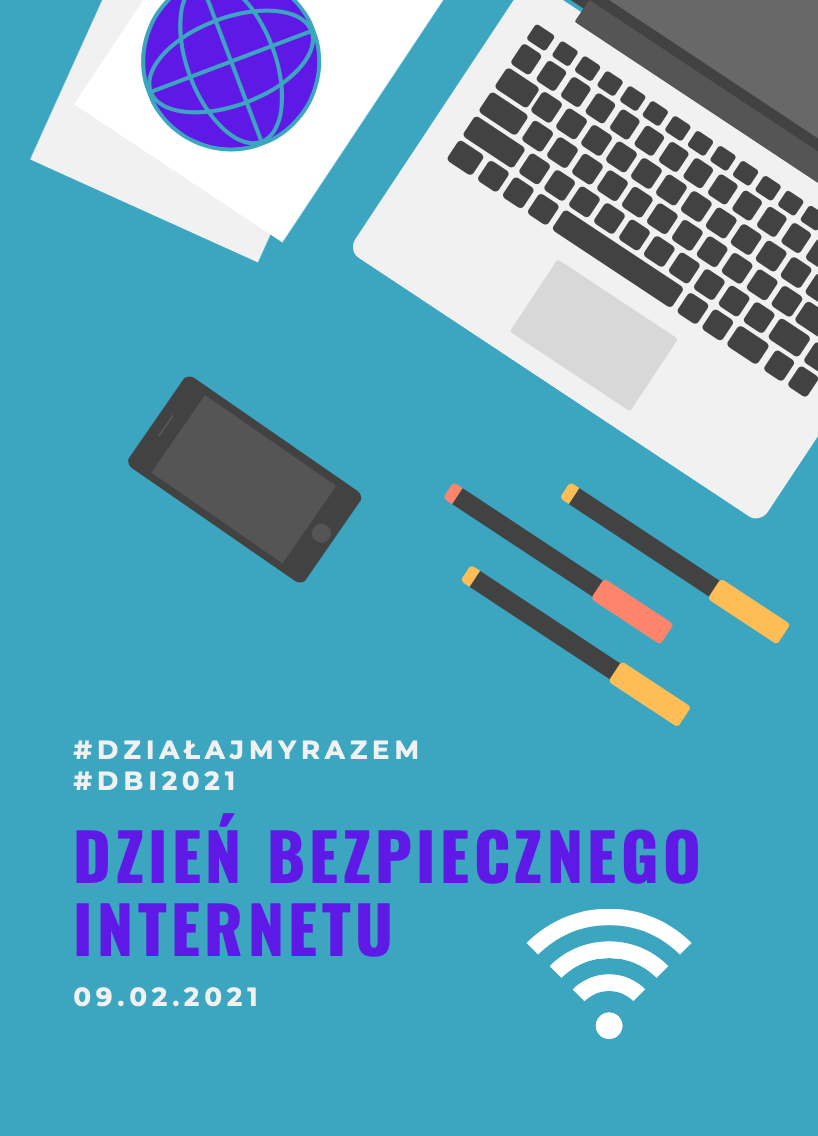 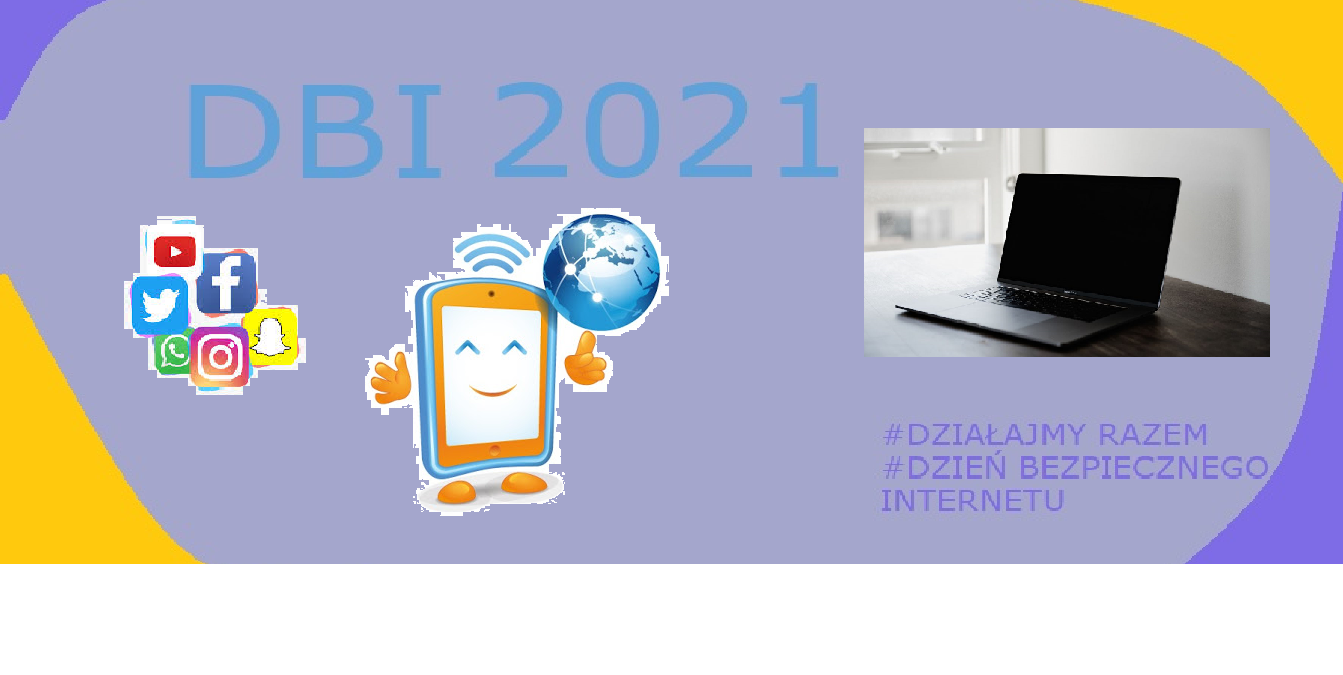 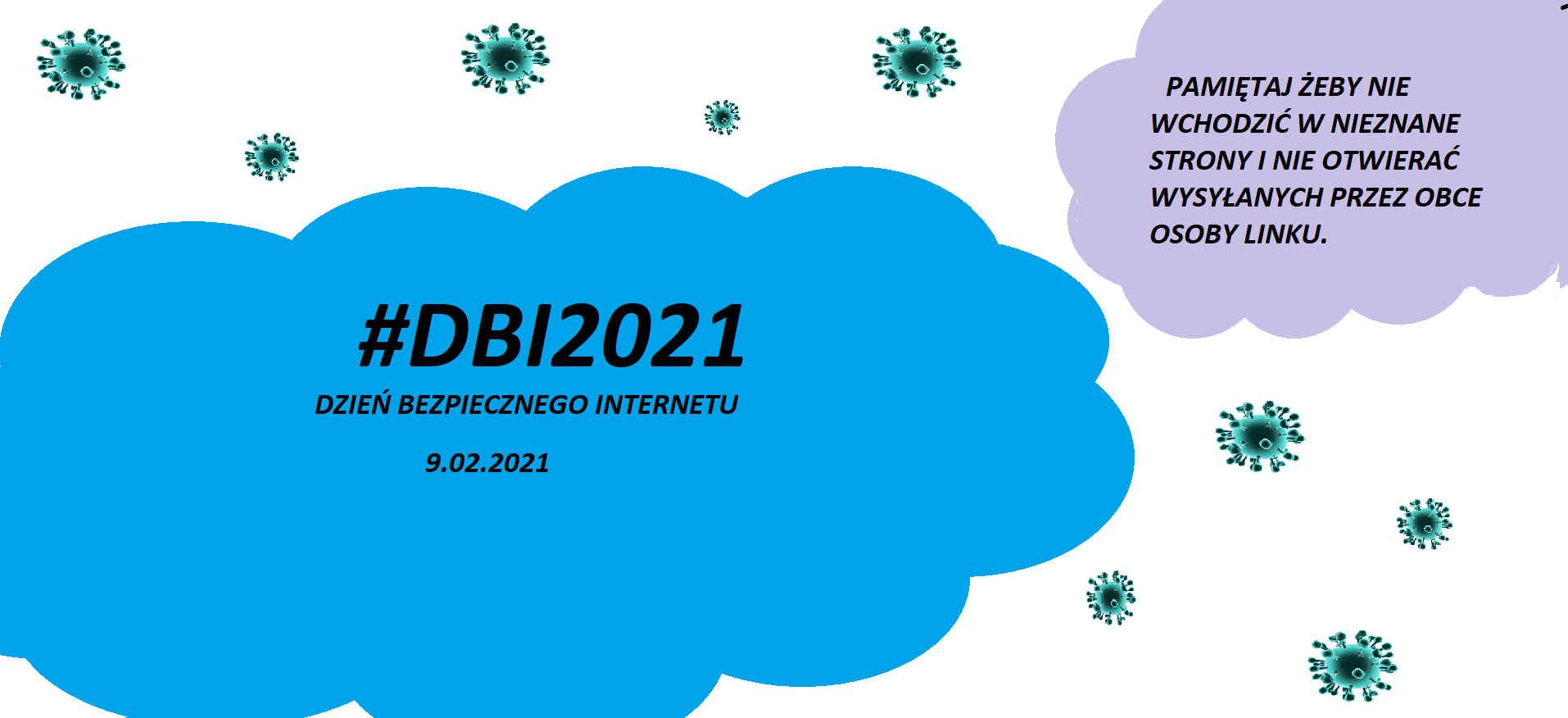 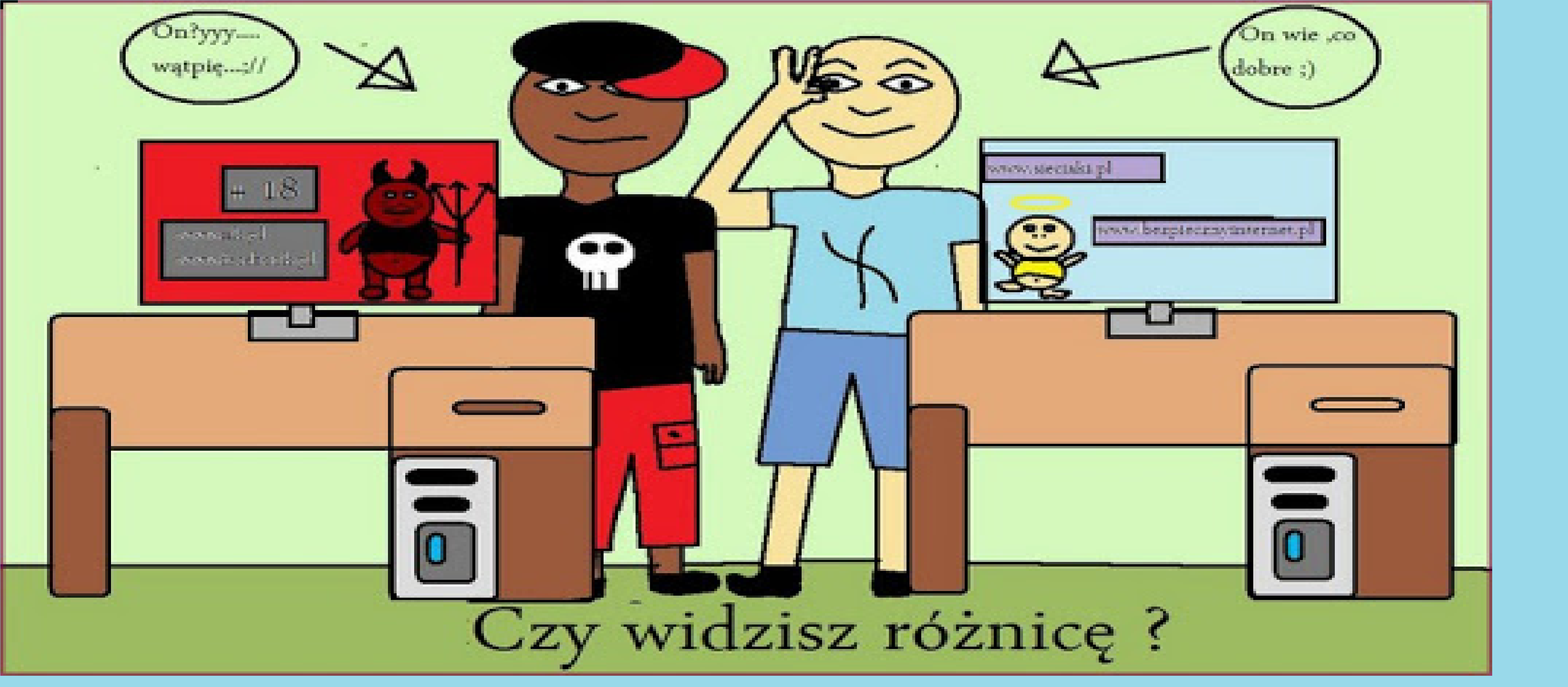 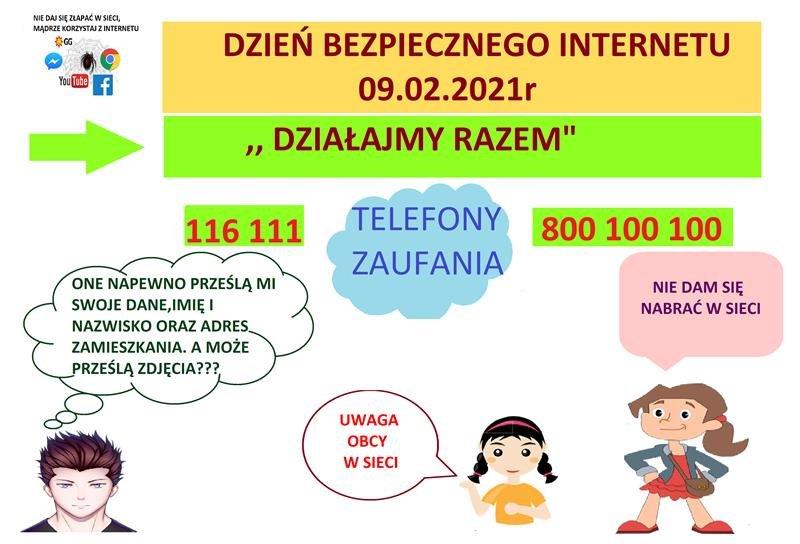 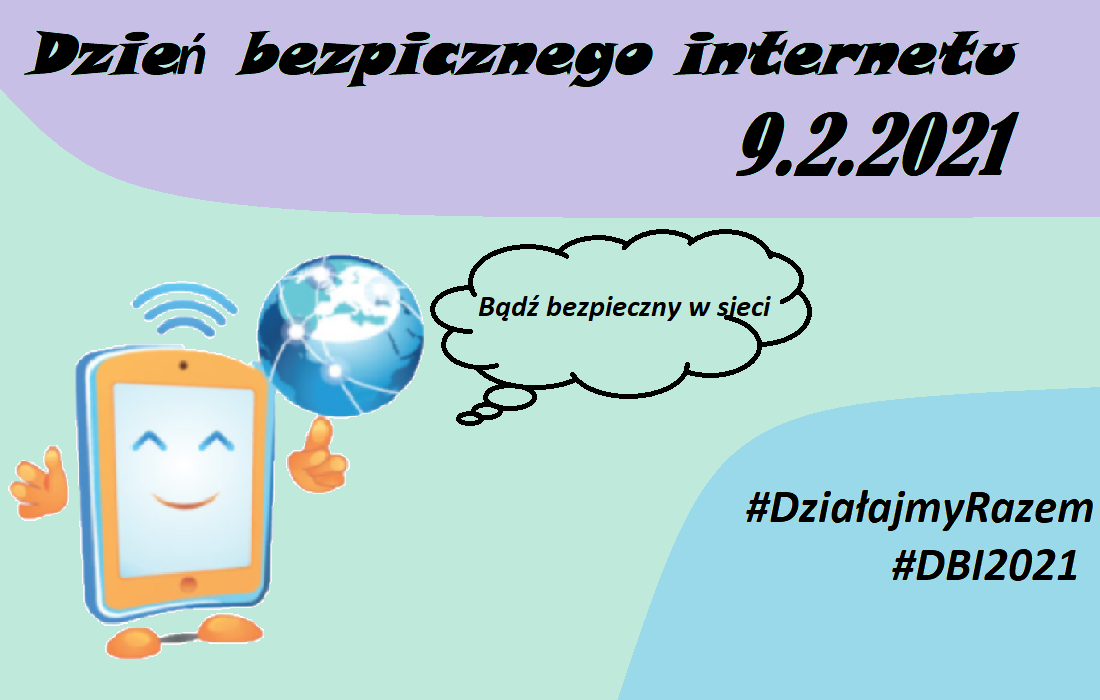 